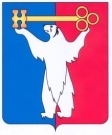 АДМИНИСТРАЦИЯ ГОРОДА НОРИЛЬСКАКРАСНОЯРСКОГО КРАЯРАСПОРЯЖЕНИЕ03.11.2017	г.Норильск	№ 6465Об отказе в предоставлении разрешения на условно разрешенный вид использования земельного участка и объекта капитального строительстваРассмотрев заявление Ю.А. Маслова о предоставлении разрешения на условно разрешенный вид использования земельного участка и объекта капитального строительства «автостоянка», в соответствии с п.6 ст.30, ст.36 Градостроительного кодекса Российской Федерации, абзацем 2 пункта 5 подраздела 3.3, абзацем 6 пункта 1 подраздела 3.3.1 раздела 3 Главы 1 Части I Правил землепользования и застройки на территории муниципального образования город Норильск, утвержденных решением Норильского городского Совета депутатов от 10.11.2009 № 22-533, учитывая, что испрашиваемый заявителем условно разрешенный вид использования земельного участка, расположенного в городе Норильске, район Центральный, район проезда Молодежный, 31, не установлен градостроительным регламентом для территориальной зоны застройки среднеэтажными жилыми домами 
4 - 6 этажей - Ж-1,1.	Отказать в предоставлении разрешения на условно разрешенный вид использования земельного участка, расположенного в зоне застройки среднеэтажными жилыми домами 4 - 6 этажей - Ж-1 в городе Норильске, район Центральный, район проезда Молодежный, 31, для строительства объекта капитального строительства «автостоянка».2.	Управлению по градостроительству и землепользованию Администрации города Норильска направить копию настоящего распоряжения в адрес Ю.А. Маслова в течение пяти календарных дней с даты его издания.3.	Опубликовать настоящее распоряжение в газете «Заполярная правда» и разместить его на официальном сайте муниципального образования город Норильск.4.	Контроль исполнения пункта 2 настоящего распоряжения возложить на заместителя Главы города Норильска по собственности и развитию предпринимательства.Глава города Норильска	   Р.В. Ахметчин